รายชื่อนิสิต ปีการศึกษา 2557ลำดับชื่อ-สกุลชื่อเล่นสถานภาพภาวะการมีงานทำภาวะการมีงานทำภาวะการมีงานทำ1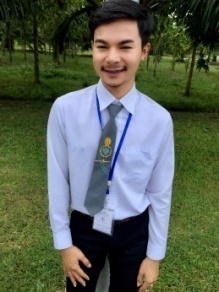 นายพงษ์เดช ขุนฤทธิ์มนตรีปุ๊กสำเร็จการศึกษา2560University of highland and island สาขา businesses marketing and management. Scotland, United KingdomUniversity of highland and island สาขา businesses marketing and management. Scotland, United KingdomUniversity of highland and island สาขา businesses marketing and management. Scotland, United Kingdom2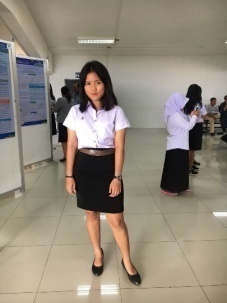 นางสาวมงคลรัตน์ ทรัพย์พร้อมแอร์สำเร็จการศึกษา2560ผู้ช่วยวิจัยโครงการ Maximizing carbon sink capacity and conserving biodiversity through sustainable conservation restoration and management of peat swamp ecosystemsผู้ช่วยวิจัยโครงการ Maximizing carbon sink capacity and conserving biodiversity through sustainable conservation restoration and management of peat swamp ecosystemsผู้ช่วยวิจัยโครงการ Maximizing carbon sink capacity and conserving biodiversity through sustainable conservation restoration and management of peat swamp ecosystems3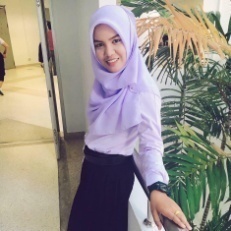 นางสาวอาลีมา ราชเพชรอาลีมาสำเร็จการศึกษา2560ธุรกิจร้านค้าปลีกธุรกิจร้านค้าปลีกธุรกิจร้านค้าปลีก4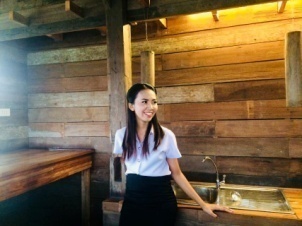 นางสาวศศิกานต์ จันทร์เกตุนิวสำเร็จการศึกษา2560ผู้ช่วยวิจัยโครงการ Maximizing carbon sink capacity and conserving biodiversity through sustainable conservation restoration and management of peat swamp ecosystemsผู้ช่วยวิจัยโครงการ Maximizing carbon sink capacity and conserving biodiversity through sustainable conservation restoration and management of peat swamp ecosystemsผู้ช่วยวิจัยโครงการ Maximizing carbon sink capacity and conserving biodiversity through sustainable conservation restoration and management of peat swamp ecosystems5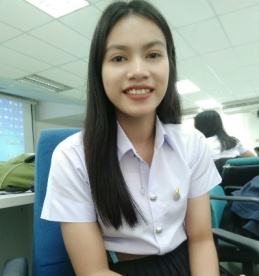 นางสาวสุปรียา นกแก้วกวางสำเร็จการศึกษา2560สำเร็จการศึกษา2560นักวิชาการเกษตร องค์การบริหารส่วนตำบลเขาโร อ.ทุ่งสง จ.นครศรีธรรมราชนักวิชาการเกษตร องค์การบริหารส่วนตำบลเขาโร อ.ทุ่งสง จ.นครศรีธรรมราช6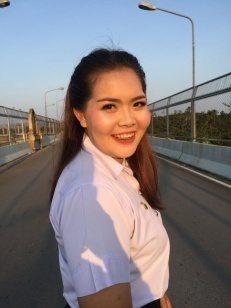 นางสาวสุปาณี ภู่ประดิษฐ์จ๋าสำเร็จการศึกษา2560สำเร็จการศึกษา2560บริษัท เจแอนด์ที เอ็กซ์เพรส จำกัด (J&T Express) ตำแหน่งผู้จัดการสาขาป่าบอน จ.พัทลุงบริษัท เจแอนด์ที เอ็กซ์เพรส จำกัด (J&T Express) ตำแหน่งผู้จัดการสาขาป่าบอน จ.พัทลุง7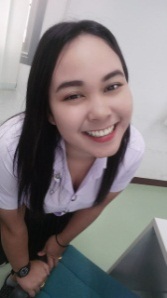 นางสาวสุภาวดี สุบันสงแอ๊ดสำเร็จการศึกษา2560สำเร็จการศึกษา2560บริษัท โคลีเซี่ยมโฮลดิ้ง จำกัด (โคลีเซี่ยมพัทลุง) ตำแหน่งพนักงานขายบริษัท โคลีเซี่ยมโฮลดิ้ง จำกัด (โคลีเซี่ยมพัทลุง) ตำแหน่งพนักงานขาย8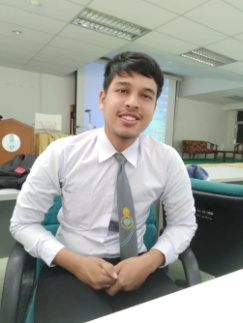 นายอนิรุทธิ์ แซะอาหลีอนิรุทธ์สำเร็จการศึกษา2560สำเร็จการศึกษา2560บริษัทบอร์เนียว เทคนิเคิล (ประเทศไทย) จำกัด สาขาหาดใหญ่ (ตำแหน่งพนักงานคลังสินค้า)บริษัทบอร์เนียว เทคนิเคิล (ประเทศไทย) จำกัด สาขาหาดใหญ่ (ตำแหน่งพนักงานคลังสินค้า)9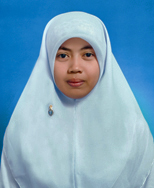 นางสาวอามิตตรา โส๊ะหน่ายเสียชีวิตเสียชีวิตเสียชีวิต10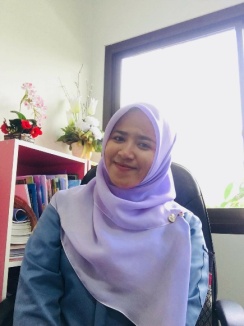 นางสาวอารียา ดะชงญาญ่าสำเร็จการศึกษา2560สำเร็จการศึกษา2560สำเร็จการศึกษา2560บริษัท ไทย ออปโป้ จำกัด ตำแหน่งตัวแทนจำหน่าย PC11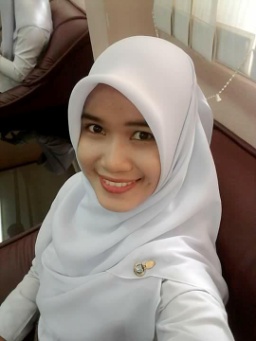 นางสาวนูเรีย มามะนูเรียสำเร็จการศึกษา2560สำเร็จการศึกษา2560สำเร็จการศึกษา2560แขวงทางหลวงชนบทปัตตานี